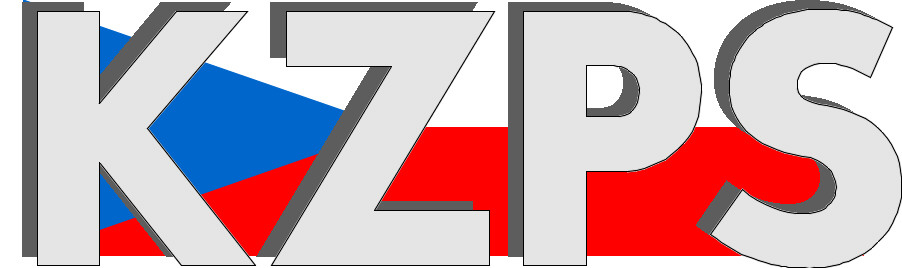 Konfederacezaměstnavatelských a podnikatelských svazů ČR Sekretariát:	    	 Václavské nám. 21	               tel.: 222 324 985                   	 110 00 Praha 1		               fax: 224 109 374  	            	            mail: kzps@kzps.cz S t a n o v i s k o Konfederace zaměstnavatelských a podnikatelských svazů ČRk „Dopravní sektorové strategii 3. fáze - Střednědobý plán údržby, rozvoje a financování dopravní infrastruktury pro období 2024 – 2033 s výhledem do roku 2050“V rámci mezirezortního připomínkového řízení jsme obdrželi uvedený návrh. K němu Konfederace zaměstnavatelských a podnikatelských svazů ČR (KZPS ČR) uplatňuje následující doporučující a zásadní připomínky:K předloženému materiálu uplatňuje KZPS ČR / SPS tyto připomínky:Myšlenka klastrů se nám nejeví jako vhodná, ztrácí se v tom hlavní myšlenky a zásady dokončení dálniční sítě, obchvatů a propojení krajských měst  a co se týká hlavních priorit tak je velmi nepřehledná.Např. když hledáme D55 jako spojnici sever a jih Moravy mezi Olomoucí a Břeclaví, tak se musí prohlížet dva klastry a v některých ohledech i více. Pokud k tomu připojíme sever kraje vč olomouckého vč. Jesenicka tak je velmi složité tyto informace seřadit a vyhodnotit.Přitom je hodnocení klastrů podkladem pro financování.Varianty realizace  nakonec vše dokonale zneprůhledňují a navíc se do konkrétnosti údajů např. v mezi soubory K6T123  k 10T2 úplně nesouhlasí.Proponovaná potřeba  prostředků 218mld ročně a celková suma mezi lety 2024-2033 ve výši 3,2bil.Kč ukazuje na potřebu řešení i mimo proponované varianty, popř. bude potřeba bez ohledu na klastry vybrat  nejdůležitější projekty  a ty realizovat ve vazbě na existující finanční zdroje.Malá zmínka je v materiálu o materiálových zdrojích. Přitom se to stává limitujícím prvkem výstavby, a myslím, že ani dovoz za výrazně vyšší ceny tento problém nemůže vyřešit. Tento dokument by si zasloužil  dát větší důraz na tento problém a měl by důrazně popsat důvody této situace a  podtrhnout nutná opatření, vč. legislativních.Zatím bez zásadního  řešení je i o podfinancování silnic II. a III.tříd, čekal bychom, že v tomto dokumentu  bude řešení situace navrženo  alespoň ve variantách jak postupně a s jakými potřebami řešit tuto situaci v čase.Velká většina staveb má být realizována a financována prostřednictvím PPP. Domnívám se, že to je dosti problematické, neboť PPP je rovněž formou půjčky (a ne úplně levnou). Poměrně zásadním problémem u PPP projektů na dálniční stavby je skutečnost, že se nikdo nezabýval vazbou na ESG, přičemž banky (v čele s EIB) mají stavby silnic a dálnic zařazeny do kategorie „špinavých staveb“. A tudíž sehnat úvěry na tento typ projektů, bude pro uchazeče (zhotovitele) velmi obtížné a pokud ano, tak za značně zhoršené finanční možnosti. Toto bude jistě velmi ovlivňovat i finanční výpočty (prodražení) PPP projektů (pouze silničních a dálničních, nikoliv železničních).V této souvislosti je rovněž nutné připomenout, že tohoto způsobu realizace se může zúčastnit jen omezený počet stavebních firem, což může vést k nárůstu cen s ohledem na snížení počtu uchazečů v těchto zakázkách a následně i na negativní dopad na středně velké a střední stavební firmy.  Kromě toho ještě připomínáme, že pokud by došlo k tendrování všech, v Dopravní sektorové strategii v 3. fázi, PPP projektů uvedených v navržených termínech (což je v některých případech v poměrně krátkém časovém sledu za sebou, pak s velkou pravděpodobností lze očekávat jen minimum nabídek v každé soutěži. Je třeba připomenout, že příprava těchto nabídek je časově, personálně, ale i finančně velice nákladná a nedovedu si představit, že by některá z firem na českém trhu byla schopna podat nabídku na všechny výše navrhované projekty, tím méně pokud by opravdu byly soutěženy krátkým časovým odstupem. Každé nabízející konsorcium potřebuje své finanční a právní poradce a také projektanta, vše na bázi exkluzivní spolupráce – i zde tak může vzniknout nedostatek kapacit.  Domnívám se, že by bylo vhodné zamyslet se i nad jiným způsobem financování, než je PPP, dluhopisy, nebo půjčky od EIB.7. SPS uplatňuje připomínky k vazbě dalšího rozvoje s ohledem na finance:1.1       Závěry finanční analýzyCitace.: V tuto chvíli v každém případě postrádá smysl uvažovat v období do roku 2050 o realizaci dalších rozsáhlejších souborů projektů nad rámec již dosud sledovaných. Atd….V podstatě se tím zcela odkládá myšlenka na propojení krajských měst kapacitními komunikacemi dálničního typu, jejíž přípravu měli ve vládních prohlášeních několik předchozích vlád. Chápeme, že nebudou v daném období realizovány, ale rezignovat i na přípravu až do roku 2050 je škoda a určitě to postrádá jakoukoliv vizi pro další generace. Je to trochu v rozporu s tím, že stejně má být většina staveb financována formou PPP a tudíž zastavit přípravu kapacitních silnic dálničního typu u této vize až do roku 2050 je poměrně krátkozraké.U některých dálničních staveb jsou (patrně s ohledem na problémy s přípravou) nelogicky najednou zvolena jiná kategorie. Příkladem může být např. dálnice D35, která je v celé délce přes Českou republiku, uvedena jako dálnice a v úseku mezi Turnovem a Úlibicemi v kategorii I/35.2805S I/35, D35 Turnov – Jičín – Hradec Králové Citace: První úsek je proto plánován v dálničních parametrech, úsek Jičín – Turnov jako vystřídaný třípruh. První úsek bude denně využívat cca 20 tis. osobních a 2 500 nákladních vozidel, proto jsou parametry dálnice opodstatněné. V klastru jsou definovány následující projekty: Dálnice D35 Úlibice - obchvat Dálnice D35 Úlibice - Hořice Dálnice D35 Hořice - Sadová Dálnice D35 Sadová - Plotiště I/35 Turnov - Úlibice I/35 MÚK D11 Plotiště - okružní křižovatka Plotiště603S D35 Opatovice n/L – Olomouc – Lipník n/B Druhé, severní, česko-moravské dálniční spojení podle dopravního modelu ukazuje, že jeho zatížení bude větší, než se počítá na dálnici D1, což je dáno větší hustotou osídlení, kterým prochází, sever je i více průmyslový. Jedná se o základní potřebu, parametry dálnice jsou navrženy vyváženě. Předpokládá se provoz až 25 - 35 tis osobních a 5 – 10 tis. nákladních vozidel. Klastr obsahuje následující připravované projekty: Dálnice D35 Ostrov – Vysoké Mýto Dálnice D35 Vysoké Mýto – Džbánov Dálnice D35 Džbánov – Litomyšl Dálnice D35 Litomyšl – Janov Dálnice D35 Janov – Opatovec Dálnice D35 Opatovec – Staré Město Dálnice D35 Staré Město – Mohelnice Dálnice D35 Křelov – Slavonín 2. etapa Domníváme se, že v budoucnu se tyto "úlitby" ekologickým organizacím vymstí a tento postup se opět jeví jako krátkozraký s ohledem, že se jedná o období do roku 2050.Kontaktní osoby:Ing. Pavel Ševčík PhD.			e-mail: sevcik@sps.cz			tel:	605 205 650Dr. Jan Zikeš				e-mail:	zikes@kzps.cz			tel:	222 324 985V Praze dne 18. července 2023 										        Jan W i e s n e r		                                                                            			             prezident